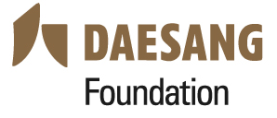 Form 1.  Application Form for Fall 2023『Daesang Asia Scholarship』Form 2. SELF DESCRIPTIONForm 3. STATEMENT OF PURPOSEForm 4. Consent Form for Processing the Personal InformationThe following is a consent form for processing personal information of scholarship candidates by the Daesang Foundation (the “foundation”) required for processing applications, selecting scholarship students and providing scholarship support. Please review carefully the sections that apply to you and indicate whether you consent to each item in the relevant shaded area. Consent to Collection and Use of Personal InformationConsent to Collection and Use of General Personal InformationPersonal Information for Mandatory Collection and UseThe following items of personal information will be used by the Foundation in order to receive support from the Foundation. Such personal information shall be used until the purpose of collection and use, as set below, is achieved (subject to superseding applicable law). In the event that your application is turned down, for the purpose of managing records regarding disqualified candidates, your application form shall be retained for one (1) year and other items managed by computer for five (5) years). You have the right to refuse consenting to the mandatory collection and use of your personal information, but you may be excluded from the scholarship program in such case. B. Personal Information for Optional Collection and UseCertain general personal information of scholarship candidates (e.g. name, gender, family background, future career status, other situation regarding application for scholarship, etc.) will be transferred by the Organization to the Foundation for the purpose of promoting the Foundation (such as publishing model reports, webzine and annual/research reports, etc.), which may be disclosed. You have the right to refuse the optional transfer and disclosure.Consent to the Transfer of Personal Information to a Third Party1. Personal Information for Mandatory TransferThe following items of personal information must be provided to a third party for you to be selected as a scholarship student, receive scholarship funding and receive support from the Foundation. You have the right to refuse the mandatory transfer, but you may be excluded from the scholarship program in such case.2. Personal Information for Optional Transfer/DisclosureCertain general personal information of scholarship candidates (e.g. name, gender, family background, future career status, other situation regarding application for scholarship, etc.) will be transferred by the Organization to the Foundation for the purpose of promoting the Foundation (such as publishing model reports, webzine and annual/research reports, etc.), which may be disclosed. You have the right to refuse the optional transfer and disclosure.In the event you provide personal information of a third party including your family members or relatives (“Information Principal”) to the Organization and the Foundation for the purpose of being considered for scholarship by the Organization, the Foundation, etc., you shall fully explain to the Information Principal prior to providing their personal information of the fact that his/her personal information will be provided to the Organization and the Foundation, the items to be provided, the purpose of provision and period of retention and use by the Organization and the Foundation, and then obtain the Information Principal’s consent thereto. By signing this Consent Form or consenting electronically, I hereby testify that I explained the above to the relevant Information Principal and obtained legitimate consent from the latter.I have carefully read and sufficiently understood the above information. Because I expressly consent on my own free will, I hereby affix my signature below.CollegeMajorMajorCourse□Master □Doctorate □Combined Master’s and Doctorate □Master □Doctorate □Combined Master’s and Doctorate □Master □Doctorate □Combined Master’s and Doctorate □Master □Doctorate □Combined Master’s and Doctorate □Master □Doctorate □Combined Master’s and Doctorate □Master □Doctorate □Combined Master’s and Doctorate □Master □Doctorate □Combined Master’s and Doctorate □Master □Doctorate □Combined Master’s and Doctorate □Master □Doctorate □Combined Master’s and Doctorate □Master □Doctorate □Combined Master’s and Doctorate PersonalInformationLast NamePhotoPersonalInformationFirst, Middle NamePhotoPersonalInformationGender□ Male □ Female□ Male □ Female□ Male □ Female□ Male □ Female□ Male □ Female□ Male □ Female□ Male □ Female□ Male □ FemalePhotoPersonalInformationNationalityPhotoPersonalInformationDate of BirthPhotoPersonalInformationHome AddressPersonalInformationCurrent AddressPersonalInformationTel/Mobile No.PersonalInformationE-mailFamilyInformationNameRelationshipRelationshipRelationshipAgeAgeOccupationOccupationOccupationOccupationFamilyInformationFamilyInformationFamilyInformationFamilyInformationMost Recently AttendedUniversityDate(dd/mm/yyyy)Date(dd/mm/yyyy)Date(dd/mm/yyyy)Name of University(or Graduate School)Name of University(or Graduate School)Name of University(or Graduate School)Name of University(or Graduate School)Name of University(or Graduate School)Name of University(or Graduate School)Name of University(or Graduate School)Most Recently AttendedUniversity~~~Most Recently AttendedUniversityDepartment/MajorDepartment/MajorDepartment/MajorDegreeDegreeDegreeDegreeGPAGPAGPAMost Recently AttendedUniversityAwardsAndCertificationsDate(dd/mm/yyyy)Date(dd/mm/yyyy)Name of Award or CertificationName of Award or CertificationName of Award or CertificationName of Award or CertificationName of Award or CertificationName of Award or CertificationPlace of IssuePlace of IssueAwardsAndCertifications~~AwardsAndCertifications~~Language Proficiency(Including Korean)LanguageLanguageName of testName of testName of testName of testScoreScoreScoreDate of TestLanguage Proficiency(Including Korean)Language Proficiency(Including Korean)Contents1. Self introduction(Please explain and describe your aptitudes, hobbies and philosophy of life)2. Educational Background(Please summarize your academic achievement)3. Reason for Applying to the Korean Graduate School○ Goal of study & Study Plan· Goal of study, title or subject of research, and detailed study plan○ Future Plan after Study· Future plan in Korea or another country after study in KoreaItems to be Collected‣ Matters Concerning Personal Affairs : Name, gender, date of birth, nationality, address (of residences both in homeland and in Korea), contact information (phone number/e-mail address), photo, family information (name, relationship, age and occupation of and with family member), other scholarship benefits and the amount thereof, grade transcript, score certificate of foreign language test (Korean/English) and financial situation of parents (breakdown of salary and other particulars).‣ Matters Concerning Application for Scholarship : Name of university/college, department, major, admission year, semester to which you are promoted, information of reference teacher, scanned file of application letter and reward achievements.Purpose of Collection and Use‣ Selection of scholarship students.‣ Participation in scholarship and voluntary work programs (attending certificate presentation ceremonies, scholarship students’ memoirs, camp events, Korean language classes, etc.)‣ Internal use by the Foundation, including management of selected scholarship students after selection, payment of scholarship, management of records, assessment on continuous promotion of business and statistical analysis, etc. □ I have fully understood the Foundation’s explanation regarding the collection and use of personal information and hereby consent thereto.□ I agree to the optional collection and use of personal information. □ I disagree.Recipient NameRecipient’s Purpose of Using the Personal InformationItems of Personal Information to be TransferredPeriod of Retention and Use by RecipientScholarship department of school that a candidate filled in or currently belongs toVerify current scholarship statusName, major, grade, cell phone number, address and e-mail address.Until the purpose of using the personal information is achievedOrganization, individual, institution, school and others to which a candidate provides voluntary service. (In this regard, the Foundation will decide and specify a recipient beforehand with the candidate by telephone to verify the transfer of information.)Contact regarding volunteer work, etc.Name, school, major, grade, address, cell phone number and e-mail address.Same as above□ I have fully understood the Foundation’s explanation regarding the transfer of personal information and hereby consent thereto.□ I agree to the optional transfer/disclosure of general personal information. □ I disagree.. . 2022 Name (print) : Signature: ____________________________